To,H.R. ManagerSub:- Application for the post of Civil DraughtsmanDear Sir,I hereby forward my application for the post of Draughtsman as can be seen from the Curriculum Vitae. Draughtsman Civil having more than 18 years’ experience in Structural, Civil and Architectural designs Out of 14 years is in K.S.A&U.A.E. During this period I involved in Architectural, Structural & Civil Design & Detailing of various projects.I would be grateful if you will consider my application for a suitable post and eagerly looking forward to receive a positive response from your esteemed organization.Thanking you in anticipation of a favorable responseYours faithfullyShibu 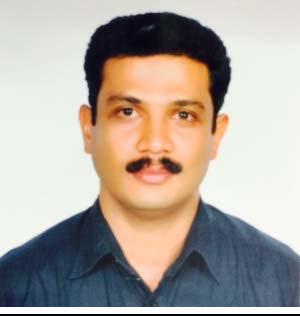 	Email: shibu.390511@2freemail.comPost of Application :AutoCAD DraughtsmanName:SHIBU Date of Birth: 08/05/1974Nationality: IndianReligion: ChristianMarital Status: MarriedLanguages Known:English, Hindi, Arabic, MalayalamPractical Experience :(U.A.E) 11Years(BUILDINGS) AS DETAILED BELOW1	Employer: PIVOT ENGINEERING & GENERAL CONTRACTING CO.(WLL)ABU DHABIUAE.Client:AL-NADHA INVESTMENT,CAPITAL INVESTMENT,ADCO, EMMAR , ADAC, MUBADALA & ADNOCProject: MUSSAFHA GARDEN, AL-DABBIYA, AL-RUMAITHA , ARABIAN RANCHES DUBAI, MTC LANDSIDE SUPPORT FACILITES, RUWAIS HOUSING COMPLEX EXPANSION PHASE III, P-660 GOLF GARDEN, AL-MARASY, SILLA VILLAS & ALIN UNIVERSITY & VILLAS.ETC.Detail of works involvedResponsible for Preparing Presentation drawings, Design Drawings, Architectural, Civil and Structural layout Drawings and detailed Shop drawings including bar-bending schedule for High-rise buildings, Villa Projects, Residential & commercial Buildings and its Infrastructure Projects.Preparing Pile Layouts, General Arrangement Drawings, R C Drawings for foundations, Pile Cap Details, all types of Slab detail, Beams & Elevations & bar bending SchedulesAutoCAD Draughtsman (Architectural& Structural)Duration	: 11/09/2006 to 15/06/2013Duration	: 27/08/2014to14/11/2017Still Visit Visa ( 3Month )(BUILDINGS) AS DETAILED BELOW2	Employer	: CIVIL POWER GENERAL CONTRACTING CO.(WLL)ABU DHABIUAE.Client	: CMW , MUBADALA , SEHA,Project	: COMMAND OF MILITARY WORKS (ZAYED CITY), ALRAHBA HOSPITAL .AutoCAD Draughtsman(Structural &Architectural)Duration: 23/07/2013 to 24/08/2014Practical Experience :(Saudi)K.s.a3 YEARS (ROAD,STRUCTURAL&BUILDINGS) AS DETAILED BELOW11EmployerEmployer: AL MARDOOF EST.(MadinaMunawra - KSA): AL MARDOOF EST.(MadinaMunawra - KSA): AL MARDOOF EST.(MadinaMunawra - KSA): AL MARDOOF EST.(MadinaMunawra - KSA): AL MARDOOF EST.(MadinaMunawra - KSA)PositionPosition: AutoCAD Draughtsman: AutoCAD Draughtsman: AutoCAD Draughtsman: AutoCAD Draughtsman: AutoCAD DraughtsmanDurationDuration:  June 02nd 2003 to 2006:  June 02nd 2003 to 2006:  June 02nd 2003 to 2006:  June 02nd 2003 to 2006:  June 02nd 2003 to 2006Practical Experience :Practical Experience :Practical Experience :Practical Experience :Practical Experience :Practical Experience :Practical Experience :Practical Experience :Practical Experience :(Mumbai)(Mumbai)8 YEARS (BUILDING WORKS) AS DETAILED BELOW8 YEARS (BUILDING WORKS) AS DETAILED BELOW8 YEARS (BUILDING WORKS) AS DETAILED BELOW8 YEARS (BUILDING WORKS) AS DETAILED BELOW8 YEARS (BUILDING WORKS) AS DETAILED BELOW8 YEARS (BUILDING WORKS) AS DETAILED BELOW8 YEARS (BUILDING WORKS) AS DETAILED BELOW33Employer: POSITRON (Architect, Designers, Planners): POSITRON (Architect, Designers, Planners): POSITRON (Architect, Designers, Planners): POSITRON (Architect, Designers, Planners)PositionPosition: AutoCAD Draughtsman: AutoCAD Draughtsman: AutoCAD Draughtsman: AutoCAD Draughtsman: AutoCAD DraughtsmanDurationDuration: 06/19/1996 to 16/03/2003: 06/19/1996 to 16/03/2003: 06/19/1996 to 16/03/2003: 06/19/1996 to 16/03/2003: 06/19/1996 to 16/03/200344EmployerEmployer: RAVINDRA GHORMODE (Architect): RAVINDRA GHORMODE (Architect): RAVINDRA GHORMODE (Architect): RAVINDRA GHORMODE (Architect): RAVINDRA GHORMODE (Architect)PositionPosition: Civil Draughtsman: Civil Draughtsman: Civil Draughtsman: Civil Draughtsman: Civil DraughtsmanDurationDuration: 1995 to 30/03/1996: 1995 to 30/03/1996: 1995 to 30/03/1996: 1995 to 30/03/1996: 1995 to 30/03/1996